DELIBERAÇÃO Nº 070/2019 – CEF-CAU/BRA COMISSÃO DE ENSINO E FORMAÇÃO – CEF-CAU/BR, reunida ordinariamente em Brasília-DF, na Sede do CAU/BR, nos dias 4 e 5 de setembro de 2019, no uso das competências que lhe conferem o art. 99 do Regimento Interno do CAU/BR, após análise do assunto em epígrafe, eConsiderando a Resolução CAU/BR nº 26, de 6 de junho de 2012, que dispõe sobre o registro de arquitetos e urbanistas, brasileiros ou estrangeiros portadores de visto permanente, diplomados por instituições de ensino estrangeiras, nos Conselhos de Arquitetura e Urbanismo dos Estados e do Distrito Federal (CAU/UF), e dá outras providências;Considerando as Deliberações CEF-CAU/BR nº 010/2015, 066/2015, 048/2016, 067/2016, 138/2016, 028/2017, 036/2017, 088/2017, 110/2017 e 149/2017, que estabelecem procedimentos e registram orientações da Comissão para o atendimento dos normativos vigentes que tratam de registro de diplomados no exterior; eConsiderando os requerimentos de registro recebidos pela CEF-CAU/BR e a conferência da documentação realizada pela assessoria da Comissão, conforme tabelas anexas a esta deliberação.DELIBERA:Deferir os requerimentos de registro definitivo dos profissionais elencados a seguir, com data de expiração vinculada à validade do Registro Nacional de Estrangeiro (RNE), nos termos da Resolução CAU/BR nº 26/2012:Diligenciar o requerimento de registro temporário da interessada identificada a seguir, restituindo o respectivo processo ao CAU/SP para contato com a requerente e complementação do processo com os documentos: Esclarecimento quanto a falta do RNE.Proposta de contrato temporário com prazo determinado.Prova de relação contratual entre o contratante e o arquiteto e urbanista designado para o acompanhamento.Brasília – DF, 4 de setembro de 2019.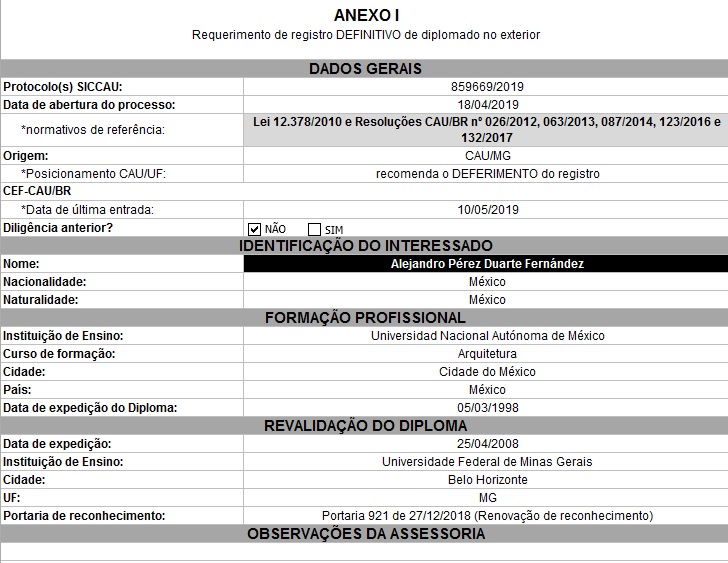 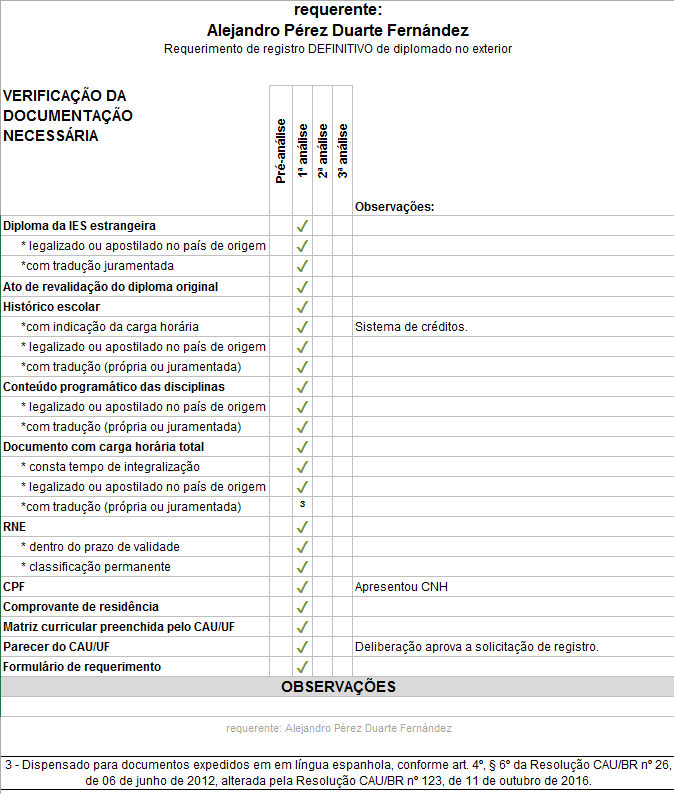 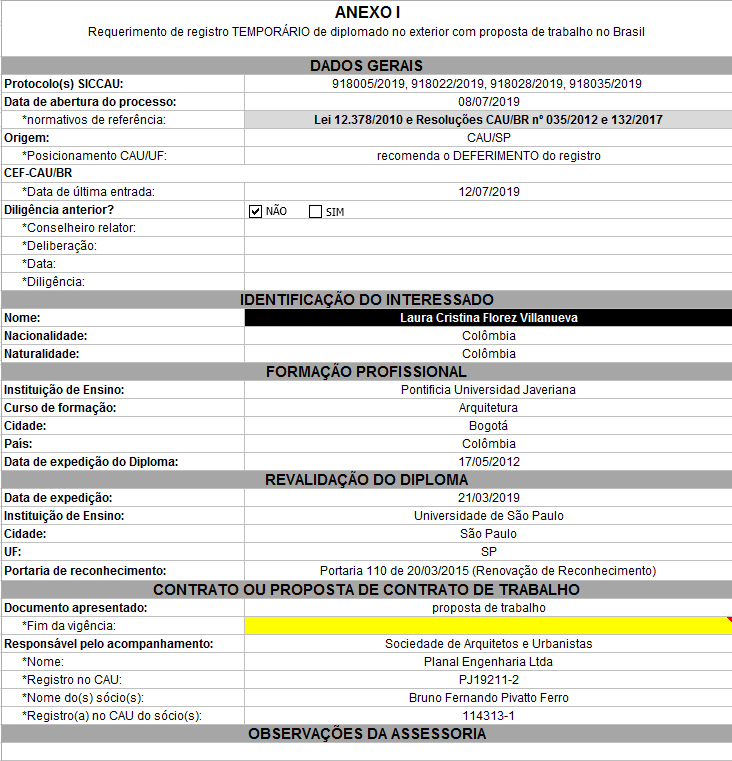 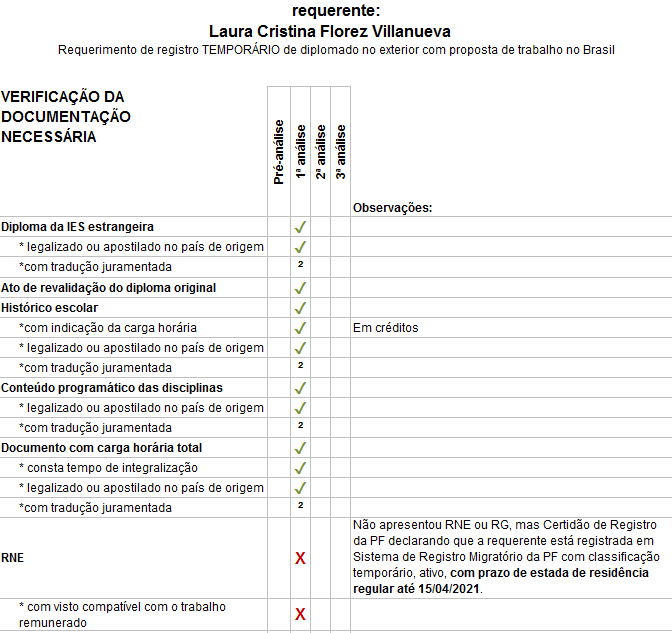 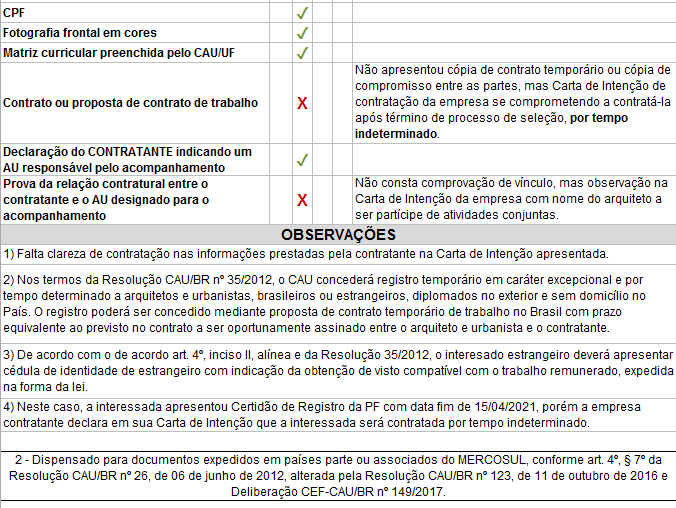 PROCESSO859669/2019 (Alejandro) – 918005, 918022, 918028, 918035/2019 (Laura)INTERESSADOAlejandro Perez Duarte Fernandez - CAU/MGLaura Cristina Florez Villanueva - CAU/SPASSUNTORequerimentos de registro de diplomados no exteriorInteressado(a)Tipo de requerimentoPais de OrigemIES de OrigemIES RevalidadoraData de expiração do RNEAlejandro Perez Duarte FernandezRegistro definitivoMéxicoUniversidad Nacional Autónoma de MéxicoUniversidade Federal de Minas Gerais16/10/2024Interessado(a)Tipo de requerimentoPais de OrigemIES de OrigemIES RevalidadoraData de expiração do RNELaura Cristina Florez VillanuevaRegistro temporárioColômbiaPontificia Universidad JaverianaUniversidade de São PauloNão apresentouAndrea Lúcia Vilella ArrudaCoordenadora________________________________________Alice da Silva Rodrigues RosasMembro________________________________________Humberto Mauro Andrade CruzMembro________________________________________Alfredo Renato Pena BranaMembro________________________________________Hélio Cavalcanti da Costa LimaMembro________________________________________Roseana de Almeida VasconcelosMembro________________________________________